POJASNILA RAZPISNE DOKUMENTACIJE za oddajo javnega naročila JN002318/2021-B01 - A-86/21; datum objave: 15.04.2021Datum prejema: 6.05.2021   08:21Vprašanje:Prosimo za detajl avtobusne nadstrešnice. Hvala.

Lep pozdrav.Odgovor:Naročnik objavlja detajl avtobusne nadstrešnice z dimenzijami (glej spodaj).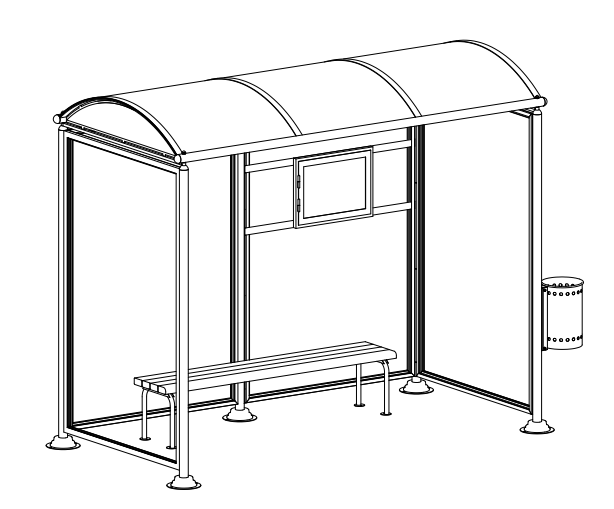 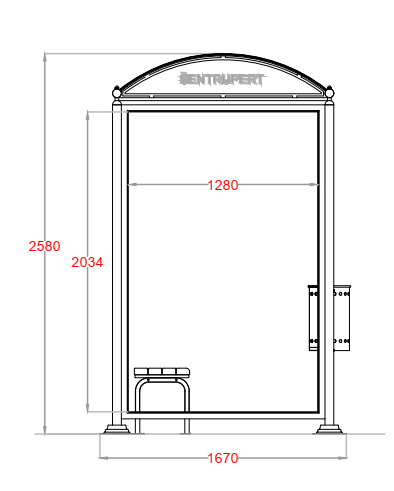 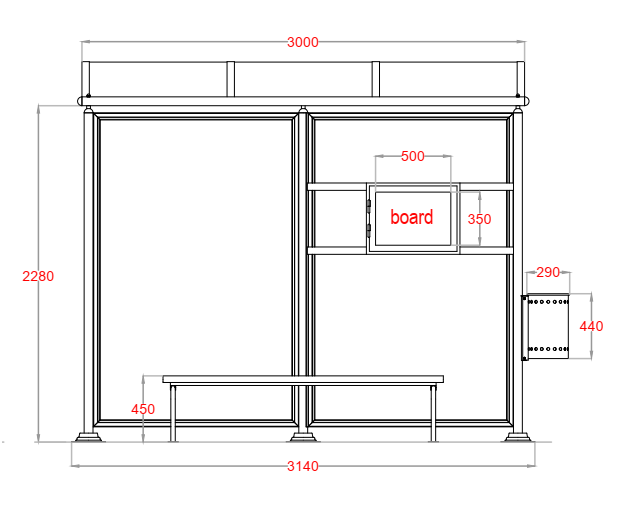 Številka:43001-137/2021-02oznaka naročila:A-86/21 G   Datum:6.05.2021MFERAC:2431-21-000544/0Sanacija plazov »Grahovo - II. faza« na cesti R2-403/1072 Kneža-Podbrdo od km 4,045 do km 4,215